East Anglia Air-Rifle Target Shooting GroupMembership and Joining Information1.	Data Processing ConsentEAATSG will store and use your personal data for the purpose of administering the Group and your involvement within it. The data will be collected and processed in accordance with the EAATSG Privacy Policy. Your application form will require this consent.2.	Applying to Join the GroupAll persons wishing to apply for membership to the EAATSG are required to complete the attached application form.Please complete all sectionsProvide 2 current passport style photographsProvide details of 2 persons who have known you for at least 2 years and who are not immediate family members.Please return the completed application form to the EAATSG Secretary/Group Official.Please note that details provided on the form will be sent to the Firearms Licensing section of the Police Force of the county in which you live. This is a requirement upon the Group by the Police as a matter of safety.3.	Membership ProcessAll persons applying for EAATSG membership are subject to a probation period, this period is stipulated by the EAATSG and Police.The probationary periods are as followed:Members of existing clubs				2 monthsDependent on references from previous clubAll others						6 monthsYou will be required to attend a Beginners Induction course where you will receive a safety briefing in relation to handling of firearms and range safety.You will then be invited to shoot under supervision and instruction of the Range Officials. Once the Range Officials are confident that you are safe and competent and your attendance sheet has been endorsed, you will be able to attend the normal group sessions.It is expected that you show regular attendance during probation period, it is considered that a minimum of 18 attendances in the 6-month probationary period is the minimum requirement. After the probationary period your application will go before the Group’s committee, if your attendance record meets the requirement as above and the committee members agree, an offer of full membership will be made. You will have 1 month to accept this offer.4	FeesThe fees associated with EAATSG are as followed:Probationary MembersProbationary members are required to pay a range fee each time they attend, these fees cover the cost of equipment hire, insurance, targets, and ammunition.Juniors (Under 21)		£10Seniors (Over 60)		£10All Others			£15Note: the cost of airgun pellets will be additional, costs start atAirgun 1.77		£5 approx. (tin 500)Airgun 22		£5 approx. (tin 250)Full MembershipOn offer of full membership, the fees per month per person are as followed:Membership and unlimited session at the club to be paid via standing order mandateJuniors (Under 21)		£45 / MonthSeniors (Over 60)		£45 / MonthAll others			£55 / MonthAll membership fees to run from the 1st of every monthFees are reviewed annually by the Group committee and are subject to change.Secretary/Membership OfficialEAATSGEast Anglia Air-Rifle Target Shooting Group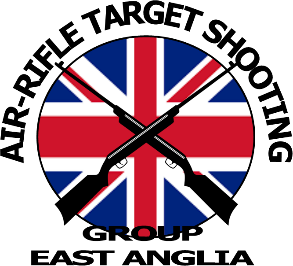 London Road South, LowestoftApplication for MembershipFull Name						Date of BirthAddressPost CodeHow long have you lived at this address?			YearsIf less than 1 year, your previous address:Post codeTelephone						MobileEmailPlace of BirthName of current employerPositionAddressTel No					Service with current employer		yearsIf less than 1 years, your previous employment detailsDo you hold a firearm or shotgun certificate?If YES, Certificate No:						Issued by:Have you ever been refused or had a firearm or shotgun certificate revoked?If YES, give detailsDetails of proposed shooting, please mark with “X”22 Air-Rifle		1.77 Air-Rifle		22 Air-Pistol		1.77 Air-PistolDo you know any members of the EAATSG?If YES, please state who:Data Processing ConsentEAATSG may store and use my personal data for the purposes of administering the EAATSG and my involvement within it. The data will be collected and processed in accordance with the EAATSG Privacy Policy. All data on this form is required to meet firearms legislation requirements and is submitted to the PoliceI understand that by submitting this form I am consenting to my data being used in this way.(Please enclose 2 passport size photographs. Print name on the back of each photo)Applicants signature							DateIf under 18, parents/guardian Name:Parent/guardian SignatureOfficial Use OnlyApplicants Name:Date of Application:Date of Committee Review:Membership Type:	    Ordinary         Junior         Senior         SocialProvisional Membership:Approved/Refused:SentReceivedReminderCommentsPolice Letter (New applicant)Referee 1Referee 2Passed to CommitteeOffer of MembershipMonthly Fees PaidPolice Letter (Full Membership)EAATSG Membership Card IssuedLeft/Cancelled MembershipLeaver Notification to Police